RASTROVÉ OBRÁZKY PROCVIČENÍDo mřížky namaluj podle zadaných souřadnic obrázek. Políčka vybarvuj dle tohoto: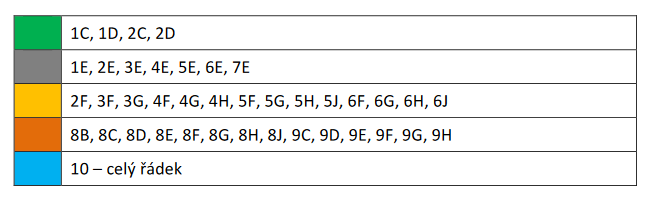 Překresli raketku do mřížky. Snaž se zachovat vzhled obrázku.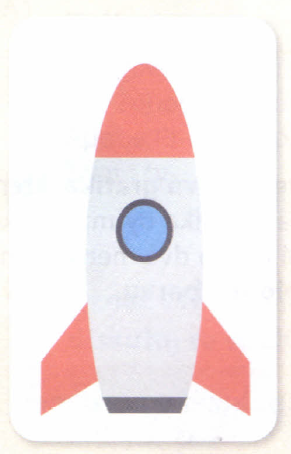 Podle vzoru si vyzkoušej do mřížky.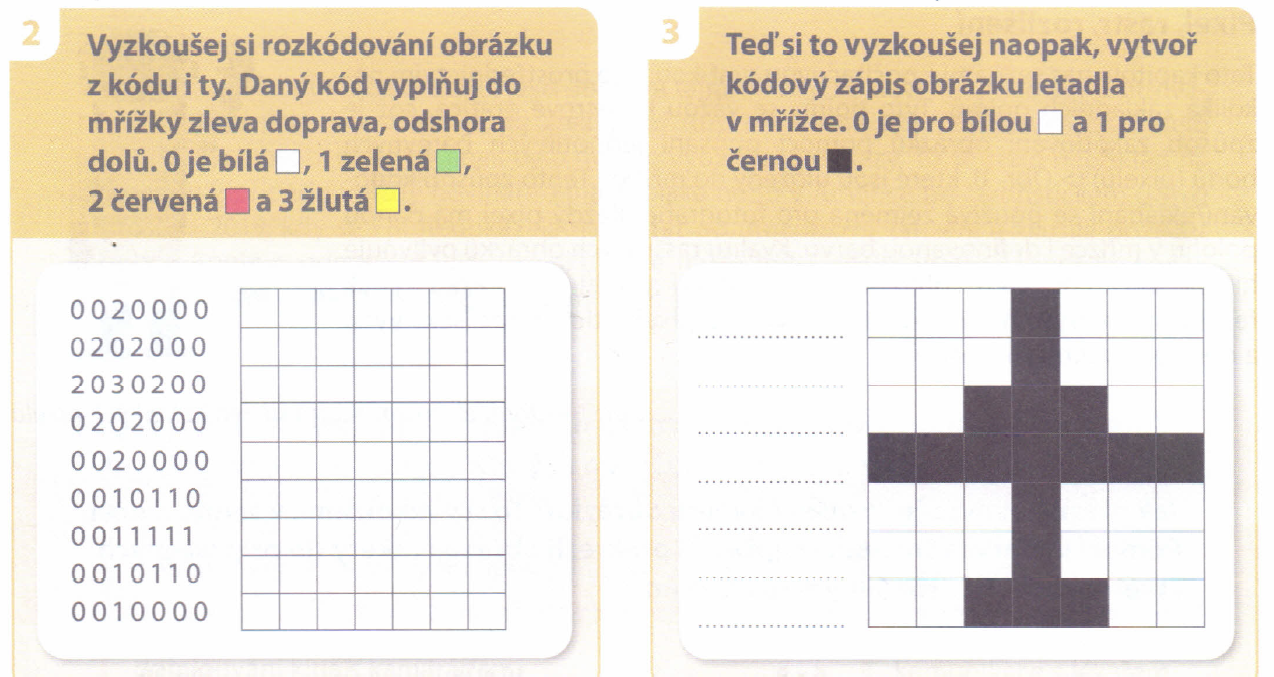 